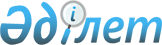 О переименовании улицРешение акима Алмасайского сельского округа Уланского района Восточно-Казахстанской области от 12 ноября 2020 года № 5. Зарегистрировано Департаментом юстиции Восточно-Казахстанской области 16 ноября 2020 года № 7823
      Примечание ИЗПИ.

      В тексте документа сохранена пунктуация и орфография оригинала.
      В соответствии с пунктом 2 статьи 35 Закона Республики Казахстан от 23 января 2001 года "О местном государственном управлении и самоуправлении в Республике Казахстан", подпунктом 4) статьи 14 Закона Республики Казахстан от 8 декабря 1993 года "Об административно-территориальном устройстве Республики Казахстан", на основании заключения Восточно-Казахстанской областной ономастической комиссии от 17 июня 2020 года, учитывая мнение населения Алмасайского сельского округа, аким Алмасайского сельского округа РЕШИЛ:
      1. Переименовать следующие улицы села Алмасай Уланского района:
      улицу "Наурыз" на улицу "Хамза Байтикова";
      улицу "Ново-Алмасай" на улицу "Сабира Оспанова";
      улицу без названия на улицу "Кабдыгали Кабдыраш".
      2. Государственному учреждению "Аппарат акима Алмасайского сельского округа" в установленном законодательством порядке Республики Казахстанобеспечить:
      1) государственную регистрацию настоящего решения в территориальном органе юстиции;
      2) в течении десяти календарных дней после государственной регистрации настоящего решения направление его копии на официальное опубликование в периодические печатные издания, распространяемых на территории Уланского района;
      3) размещение настоящего решения на интернет-ресурсе акимата Уланского района после его официального опубликования.
      3. Контроль за выполнением данного решения оставляю за собой.
      4. Настоящее решение вводится в действие по истечении десяти календарных дней после дня его первого официального опубликования.
					© 2012. РГП на ПХВ «Институт законодательства и правовой информации Республики Казахстан» Министерства юстиции Республики Казахстан
				
      Аким Алмасайского сельского округа 

Т. Оспанов
